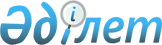 Об определении целевых групп населения на 2015 год
					
			Утративший силу
			
			
		
					Постановление акимата Нуринского района Карагандинской области от 20 апреля 2015 года № 07/03. Зарегистрировано Департаментом юстиции Карагандинской области 8 мая 2015 года № 3190. Прекращено действие в связи с истечением срока, на который постановление было принято (письмо акима Нуринского района Карагандинской области от 19 января 2016 года № 8-6/79)      Сноска. Прекращено действие в связи с истечением срока, на который постановление было принято (письмо акима Нуринского района Карагандинской области от 19.01.2016 № 8-6/79).

      В соответствии с Законом Республики Казахстан от 23 января 2001 года "О местном государственном управлении и самоуправлении в Республике Казахстан", Законом Республики Казахстан от 23 января 2001 года "О занятости населения", акимат района ПОСТАНОВЛЯЕТ:

      1. Определить следующие целевые группы, проживающие на территории Нуринского района на 2015 год:

      1) малообеспеченные;

      2) молодежь в возрасте до двадцати одного года;

      3) воспитанники детских домов, дети-сироты и дети, оставшиеся без попечения родителей, в возрасте до двадцати трех лет;

      4) одинокие, многодетные родители, воспитывающие несовершеннолетних детей;

      5) граждане, имеющие на содержании лиц, которые в порядке, установленном законодательством Республики Казахстан, признаны нуждающимися в постоянном уходе, помощи или надзоре;

      6) лица предпенсионного возраста (за два года до выхода на пенсию по возрасту);

      7) инвалиды;

      8) лица, уволенные из рядов Вооруженных Сил Республики Казахстан;

      9) лица, освобожденные из мест лишения свободы и (или) принудительного лечения;

      10) оралманы;

      11) выпускники организаций высшего и послевузовского образования;

      12) лица, высвобожденные в связи с ликвидацией работодателя - юридического лица либо прекращением деятельности работодателя - физического лица, сокращением численности или штата работников;

      13) лица, состоящие на учете службы пробации уголовно - исполнительной инспекции;

      14) длительное время не работающие граждане (более одного года).

      2. Государственному учреждению "Отдел занятости и социальных программ Нуринского района" (Жупенова Гульнар Такуевна) принять меры по трудоустройству лиц, относящихся к целевым группам населения.

      3. Контроль за исполнением настоящего постановления возложить на заместителя акима Нуринского района Кутжанову Рабигу Косановну.

      4. Настоящее постановление вводится в действие по истечении десяти календарных дней после дня его первого официального опубликования.


					© 2012. РГП на ПХВ «Институт законодательства и правовой информации Республики Казахстан» Министерства юстиции Республики Казахстан
				Аким района

К. Бексултанов

